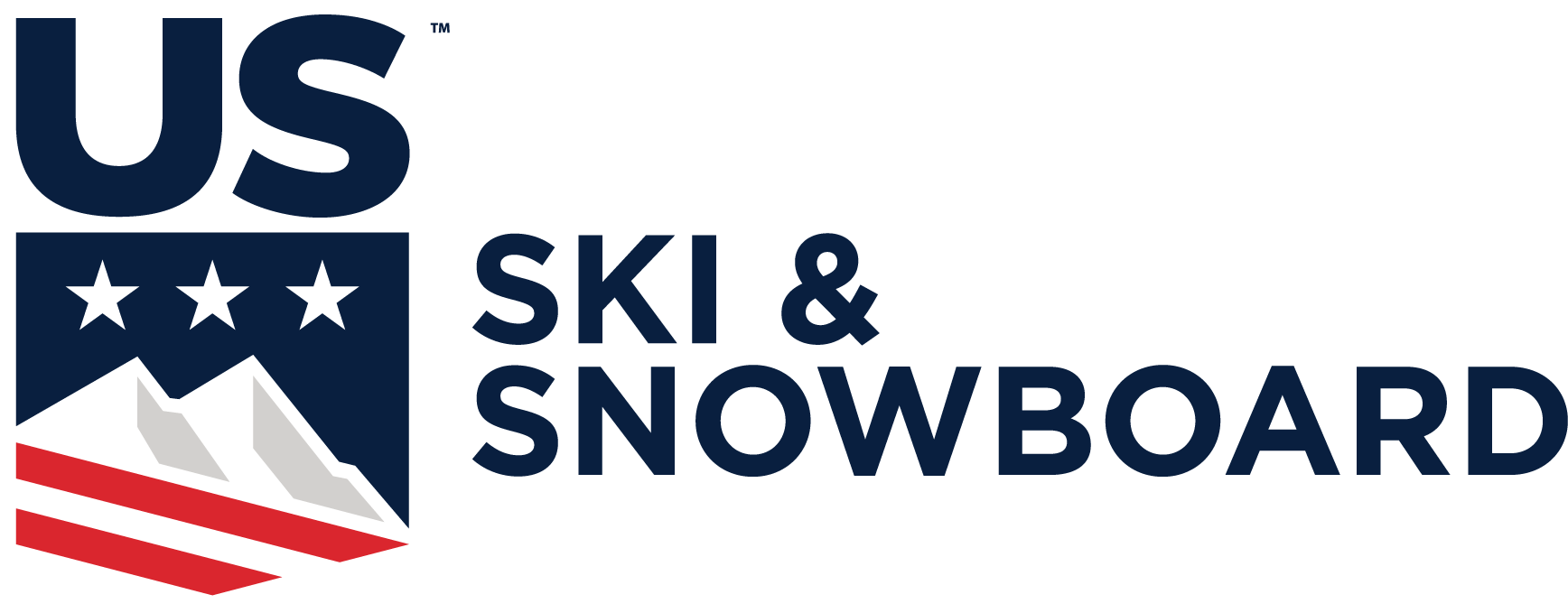 NORDIC HEAD TAX FORMTitle of Competition:   	NRL Race Code:   	Date of Competition:   	Location of Competition:   	Person Completing This Form:   	Address:   	City:   	ST   	Zip   	Sanctioned race:$3 x  	(number of competitors) = $ 	Head tax   ($300 per day maximum)COMPLETE RESULTS MUST ACCOMPANY THIS FORM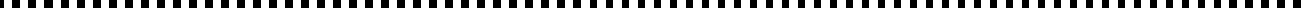 Number of Competitors per Competition Day:   	Total Amount Sent:   	Check #   	Date:   	Please make checks payable to: U.S. Ski & Snowboard.   Remit to:U.S. Ski & Snowboard/NordicP.O. Box 100Park City, UT  84060